PÁTEK Rozcvička…Rozehřátí-  Stejné jako v úterý hra na MRÁZ A SLUNÍČKO.Komunitní kruh 1. Procvičování mluvidel: Pohyb jazyka nahoru a dolů – olíznout si špičku nosu, bradu, olíznout si horní ret, dolní retPohyb jazyka do kruhu – olíznout si rty kolem dokola jednou, později i víckrát, zkoušet na obě strany (předpokládá dobré zvládnutí předchozího úkolu)Pohyb rtů – roztáhnout rty doširoka, úsměv, pejsek cení zubyJazyk se stočí špičkou nahoru a dozadu po patře a rychle se natáhne -  zvuk připomíná klapání koňských podkov Uvolnit rty a brnkat prstem o dolní ret (brm, brm)Nafouknout obě tváře a prsty je propíchněte  – balón práskPohyb jazyka po horním a dolním alveoleVibrace volných, k sobě přiložených rtů při výdechu  - jako frká koníkNafouknout obě tváře a pouštět vzduch po troškách ven přes pevný závěr – děda kouří fajfku, mašinka se rozjíždí a pomalu zvyšuje rychlost, případně lze držet nos ucpanýDržet horní zuby proti dolnímu rtu – foukat jako vítr – fííí… Udělat kapříka – vysát vzduch z tváří – vmáčknout je, rty tvoří osmičkuPřitisknout špičku jazyka za dolní zuby a trochu otvírat a zavírat pusu – klíček do zámku, otevřeme a zavřeme dveřeZvednout okraje jazyka nahoru – udělej mističku, ruličkuŠpičkou jazyka jet po horním patře, zezadu ho zkusit vytlačit ven (jazykem se ohne do oblouku a přimáčkne se na patro) – prst je zvědavý, ale nepatří do pusy, musíme ho vyhnatOtázka dne:  Co je chladné (studené) a teplé? (vyjmenujeme různé věci např. zmrzlina/polévka, oheň/led, lednice / topení) Proč se v zimně oblékáme do teplého oblečení? (pro zdraví, pro pohodlí)  2. Opakování básniček z předešlých dnů                   Svačina/pauza cca 30min  Rozumovo  výchovná a pracovní činnost a) Hra ANO/NEŘekněte:   ,,V zimě si oblékneme  doplníte nějakou část oblečení např.: šála, sluneční brýle, svetr, sandály, rukavice, plavky)" a dítě odpovídá ANO/NE.Pro zajímavost si můžete vymyslet trest, pokud odpověď nebude správná např.: dřep s výskokem:b) Vytiskneme děti rozstříhají po vyznačených čarách, zamíchají a znovu sestaví a mohou si obrázek nalepit na papír. c) Soutěž: vyberte spolu několik kusů zimního oblečení (např. svetr, rukavice, čepice, nákrčník, bunda). Syn / dcera se schovají za dveře  a vy  oblečení  poschováte po pokoji.  Poté stopujete, jak dlouho mu trvá, než věci najde a obleče si je. Poté si role vyměníte a na konci zhodnotíte, kdo byl rychlejší.Pobyt venkuEnvironmentální výchovaPozorujeme změny v přírodě a srovnáváme s létem či jarem. Návodnými otázkami zjišťujeme, zda si dítě uvědomuje změny. Např.: Jaký je rozdíl na listnatých stromech, na poli atd.OBĚDDěti pomáhají s prostřením stolu. Správné rozložení příboru.a také pomáhají s úklidem ze stolu po obědě. Pohádka k odpočinku: https://www.youtube.com/watch?v=e0qkXXNuIYQPracovní listy:Vybarvi stejně rukavice, které jsou spojené šňůrkou.Sudoku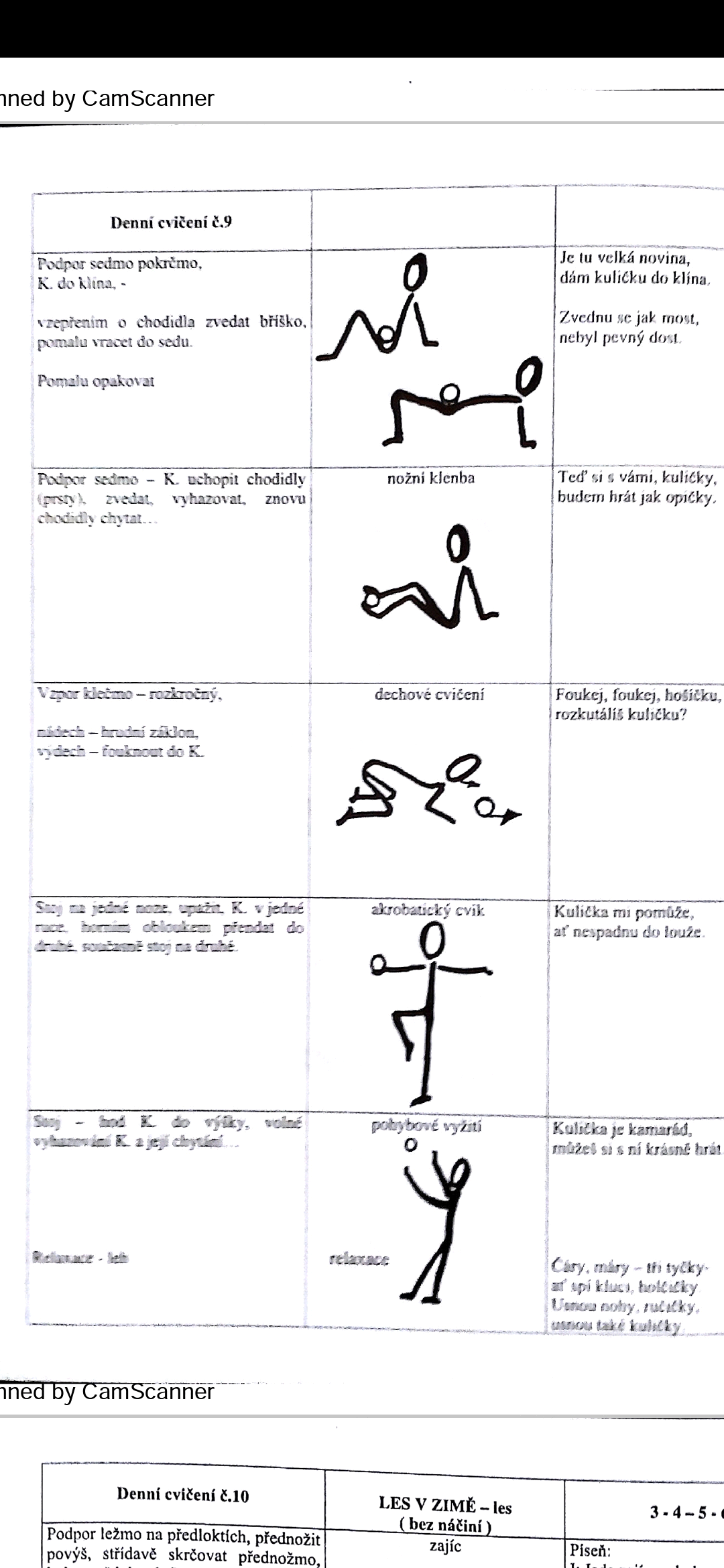 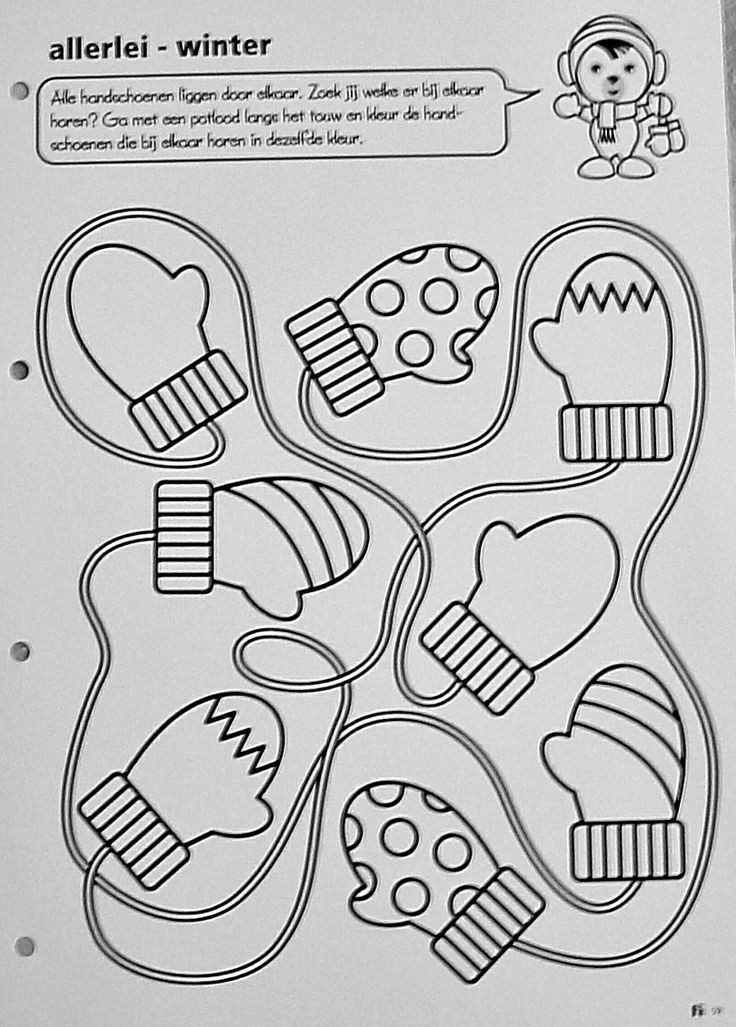 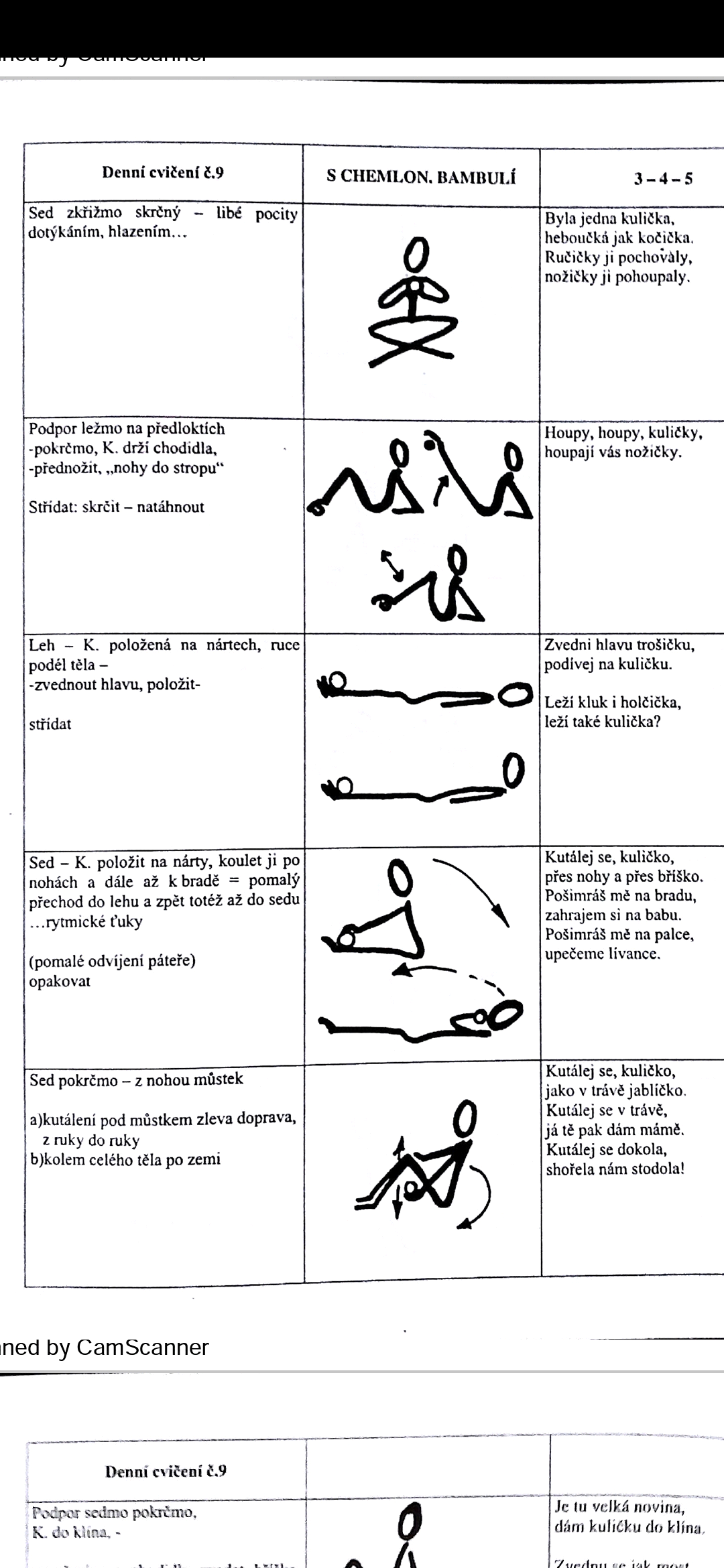 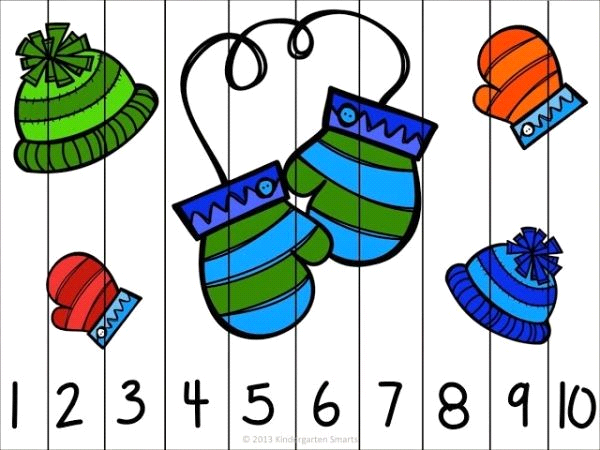 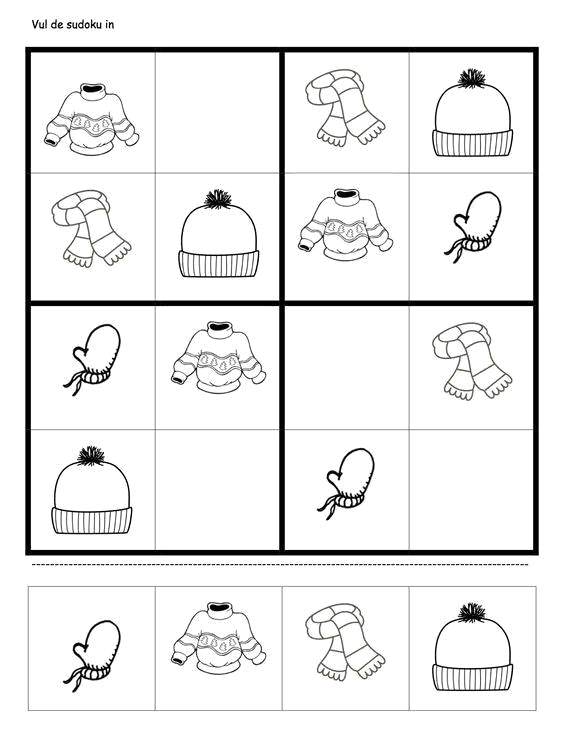 